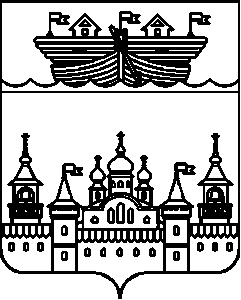 СЕЛЬСКИЙ СОВЕТЕГОРОВСКОГО СЕЛЬСОВЕТАВОСКРЕСЕНСКОГО МУНИЦИПАЛЬНОГО РАЙОНАНИЖЕГОРОДСКОЙ ОБЛАСТИРЕШЕНИЕ30 апреля 2021 года	№ 15О принятии к сведению отчета «Об исполнении бюджета Егоровского сельсовета за 1 квартал 2021 года»В соответствии с Федеральным законом от 6 октября 2003 года № 131-ФЗ «Об общих принципах организации местного самоуправления в Российской Федерации», Бюджетным кодексом Российской Федерации, Положением о бюджетном устройстве и бюджетном процессе в Егоровском сельсовете, рассмотрев представленный администрацией Егоровского сельсовета отчет об исполнении бюджета Егоровского сельсовета за 1 квартал 2021 года, администрация Егоровского сельсовета отмечает, что в 2021 году план по доходам бюджета администрации составил 5842590,00 руб.Всего поступило за 1 квартал 2021г налоговых и неналоговых доходов в сумме 2032251,98 руб.Основные источники поступления налоговых и неналоговых доходов консолидированного бюджета:Налог на доходы физических лиц – 30781,66 руб.Налог на имущество – 2816,53 руб.Земельный налог с юрид.лиц – 10530,00 руб.Земельный налог с физ.лиц – 5221,52 руб.Гос. пошлина – 150,00 руб.Доходы от оказания платных услуг – 0,00 руб.Акцизы на дизельное топливо – 142002,42 руб.Акцизы на моторные масла – 995,96 руб.Акцизы на автомобильный бензин – 198779,55 руб.Акцизы на прямогонный бензин – -25360,66 руб.Дотации бюджетам поселений на выравнивание бюджетной обеспеченности – 1646225,00 руб.Субвенции по ВУС – 20110,00 руб.Межбюджетные трансферты, передаваемые бюджетам сельских поселений для компенсации дополнительных расходов, возникших в результате решений, принятых органами власти другого уровня – 0,00 руб.Прочие межбюджетные трансферты – 0,00 руб.Дотации бюджетам поселений на поддержку мер по обеспечению сбалансированности –0,00 руб.Прочие безвозмездные поступления в бюджеты сельских поселений –0,00 руб.Расходная часть бюджета администрации Егоровского сельсоветаПлан расходной части бюджета администрации Егоровского сельсоветав 2021 году составляет – 5842590,00 руб.Основными приоритетами расходования бюджетных средств являются следующие статьи расходов:Общегосударственные вопросы – 302734,64 руб.Обеспечение деятельности финансовых, налоговых, таможенных органов и органов финансового надзора – 6637,50 руб.Другие общегосударственные вопросы – 5395,00 руб.Национальная оборона – 15750,28 руб.Обеспечение пожарной безопасности – 487976,63 руб.Дорожное хозяйство – 154365,60 руб.:в т.ч. содержание дорог –154365,60 руб.Дороги, мосты (ремонт) – 0,00 руб.Другие вопросы в области социальной политики – 990,00 руб.Благоустройство всего – 75794,66 руб.:	в т.ч. Уличное освещение –61646,66 руб.Содержание транспорта – 14148,00 руб.Культура – 127939,64 руб.Другие вопросы в области культуры – 475,00 руб.Расходная часть бюджета всего: 1178058,95 руб.сельский Совет решил:1.Принять к сведению отчет об исполнении бюджета Егоровского сельсовета за 1 квартал 2021 год по доходам в сумме 2032251,98 руб, по расходам –1178058,95 руб.2.Обнародовать настоящее решение на информационном стенде в помещении администрации сельсовета.3.Контроль за исполнением настоящего решения оставляю за собой.Глава местного самоуправления	В.Б.Миронов